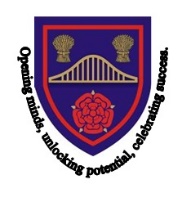 Primary Sports Premium 2020 - 21Key ExpenditurePlans for PE and Sports Grant Allocation 2021 – 22Primary Sports Premium Primary Sports Premium Amount for 2020 - 21£16,290MOVE training for staff leading on the development and facilitation of the programme.£60Subscription to MOVE partnership 2020 - 21£90Greenbank Sports Event £91Total expenditure:£241ImpactImpactMOVE training for staff leading on the development and facilitation of the programme.Staff able to coordinate the programme effectively ensuring students achieve maximum physical benefits.Subscription to MOVE partnership 2020 - 21Sustained partnership work with multi disciplinary teams and families to enable students to achieve very specific physical goals to aid with their ability to move / perform specific tasks and increase comfort, resulting in other health benefits.Greenbank Sports EventStudents able to train for and then engage in appropriate competitive sporting events at a neutral venue. Learn about team work, competing and accepting the outcome of a competition.ResourceAnticipated ImpactAction Station Gym SpotsIncreased participation in a wide variety of sporting activities.Rubber Floor MarkersIncreased participation in a wide variety of sporting activities.Delux Chipfoam MatsIncreased participation in a wide variety of sporting activities.Basket Balls 10pkIncreased participation in a wide variety of sporting activities.Netball bag of ballsIncreased participation in a wide variety of sporting activities.Delivery of PanathlonStudents able to train for and then engage in appropriate competitive sporting events at a neutral venue.Greenbank Sports eventStudents able to train for and then engage in appropriate competitive sporting events at a neutral venue.Move ConferenceStudents with physical disabilities able to benefit from a multi-disciplinary approach to agreeing targets for them to work towards to gaining independent movement.Move Bronze Quality Mark AssessmentStudents with physical disabilities able to benefit from a multi-disciplinary approach to agreeing targets for them to work towards to gaining independent movement.Move MembershipStudents with physical disabilities able to benefit from a multi-disciplinary approach to agreeing targets for them to work towards to gaining independent movement.‘Dance Yourself Happy’ sessionsStudents to engage in regular physical activity to music learning how exercise helps their bodies to remain healthy and how moving to music can improve their mood and help them to self-regulate.PA system for schoolIntroduction of ‘Wake up shake up’ for Primary students throughout the school. 